Foreldraviðtalur í 2. flokki í SVL, heystið 2017Foreldraviðtalur í 2. flokki í SVL eru í viku 40: mánadagin 2., týsdagin 3. og hósdagin 5. okt. 2017. Viðtalurnar eru í stovuni hjá 2. flokki.  Um ikki ber til at koma til ásettu tíð, kunnu tit skifta um tíðir innan fyri tykkara kontaktbólk (sólir, mánar, stjørnir) ella sama dag. Vinaliga sigi okkum frá, um so er, at tit skifta um við onkran.Birgit (280360), Guðný (280314) og Beinta (280324)KlokkanMánadagur 2. okt.Týsdagur 3. okt.Hósdagur 5. okt.12.45 – 13.00 Bárður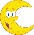  Mannbjørn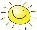  Heini13.00 – 13.15 Mirjam Hansina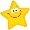  Bjørt13.15 – 13.30 Ørvur Unnur Markus13.30 – 13.45 Tóti Hildur Maria13.45 – 14.00 Angela Lucas Andrias14.00 – 14.15 Døgg Poul Erik Nóa T14.15 – 14.30Silja Hóri D Petur14.30 – 14.45 Jóannes Andras Rókur B14.45 – 15.00 Ida Nóa H Silas15.00 – 15.15 Elias Janus Tummas15.15 – 15.30 Davina Karin Jónas15.30 – 15.45 Hávarður   Rókur J Poul Andreas15.45 – 16.00 Tórunn Gunnar Max Aron16.00 – 16.15 Lilja  Durita Hóri B16.15 – 16.30 Vilhelm Fríða Boas16.30 – 16.45 Tístram Niclas